TAUTOS FONDO STAŽUOTĖS PROJEKTAS 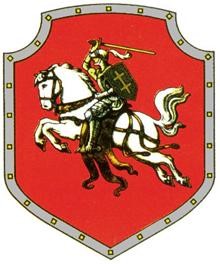 NVO pavadinimas„Transparency International“ Lietuvos skyriusStažuotės pavadinimas (pvz. projektų vadovo asistentas), rekomenduojame tris žodžiusTILS komandos savanoris/praktikantasMiestasVilniusApie NVO(Iki 100 žodžių)NVO misija, dydį, trumpaiKaip Jūs vertinate jaunus perspektyvius kolegas ir kokias jiems siūlote perspektyvas augti ir tobulėti, prisijungus prie Jūsų komandos.Vizualiai: logo | foto | video nuoroda„Transparency International“ Lietuvos skyrius (TILS) – nepolitinė organizacija, bendradarbiaujanti ir koordinuojanti savo veiklą kartu su viešojo sektoriaus institucijomis, verslu bei nevyriausybinėmis organizacijomis Lietuvoje ir užsienyje. Mūsų tikslas - skatinti pilietines antikorupcines iniciatyvas bei jų organizavimą Lietuvoje. Mes analizuojame nacionalinių ir institucinių antikorupcinių programų ir priemonių efektyvumą, korupcijos apraiškas viešuosiuose pirkimuose, korupciją valstybės ir savivaldybių institucijose bei privačiame sektoriuje, valstybinių ir savivaldos institucijų turimos informacijos prieinamumą piliečiams. Taip pat daug dėmesio skiriame jaunimo sąžiningumo skatinimui ir įsitraukimui į antikorupcines iniciatyvas, antikorupciniam švietimui ir piliečių įgalinimui bei žiniasklaidos skaidrumui. Savo veikla mes siekiame skaidresnės ir sąžiningesnės Lietuvos. Tad ieškome aktyvių, kūrybingų, atkaklių asmenybių, kurios nori prisidėti prie inovatyvių antikorupcinių iniciatyvų įgyvendinimo, geriau suvokti valstybėje vykstančius procesus bei priimamus sprendimus, įgauti patirties tarptautinėje organizacijoje, susipažinti ne tik su šios srities profesionalais, bet ir kitais bendraminčiais, tapti bendruomenės dalimi.Prie TILS prisijungęs(-usi) praktikantas(-ė) prisidėtų prie veiklų, susijusių su Tarptautinės Skaidrumo mokyklos organizavimo bei įvairių iniciatyvų, kuriomis siekiama stiprinti demokratiją Lietuvoje. „Transparency International“ Skaidrumo mokykla (angl. International  School on Integrity) – savaitės trukmės paskaitų, seminarų bei praktinių užsiėmimų ciklas, kurio metu analizuojama korupcija įvairiuose sektoriuose bei srityse, korupcijos priežastys ir pasekmės, skaidrumas bei kitos su korupcija susijusios temos. Kasmet mokykloje dalyvauja daugiau nei 100 atstovų iš įvairių valstybių – Ukrainos, Azerbaidžano, Gruzijos, Pietų Afrikos ir kt.Nuotraukas apie TILS veiklas galima pamatyti Facebook paskyroje: https://www.facebook.com/tilietuva/Apie stažuotę(kuo išsamiau, tuo geriau ir patraukliau)Pagrindinės būsimojo stažuotojo pareigos ir užduotysPagrindinis stažuotės tikslas, mintys kuo naudinga bus jų tarptautinė studijų patirtis.Kokius įgūdžius stažuotojas turės galimybę patobulinti ir kokios patirties įgauti.TILS stažuotojo(-os) užduotys priklausys nuo tuo metu vykdomų iniciatyvų, projektų ir kitų darbų. Suteikiame galimybę prisidėti prie skirtingų TILS iniciatyvų: akademinio sąžiningumo veiklų, „Transparency International“ tarptautinės vasaros skaidrumo mokyklos, viešųjų finansų skaidrumo, valdžios institucijų atskaitingumo ir panašiai.Užduotys, skiriamos stažuotojams, yra įvairios: tekstų vertimas, TILS internetinio puslapio tobulinimas, pagalba koordinuojant renginius. Praktikantų/savanorių komanda taip pat prisideda rengiant įvairias studijas, renkant bei analizuojant duomenis.  Stažuotojo tarptautinė studijų patirtis labai naudinga, nes TILS bendradarbiauja su užsienio organizacijomis ir tarptautiniais projektais. Taip pat, patirtis įgyta studijuojant užsienyje praverčia vertinant TILS, kaip globalaus antikorupcijos tinklo narį.Esant galimybei, stažuotojai kviečiami dalyvauti konferencijose, renginiuose ar diskusijose.Stažuotės trukmė 2-3 mėn.Vieta/miestas, kur stažuotė vyks.Ar nakvynė bus aprūpintaTILS biuras, Didžioji g.5, VilniusNakvyne aprūpinta nebusAlgaPrašome patarti kokią tinkamą algą mokėti stažuotojui per mėnesį, žiūrint kiek aplinkoje uždirbaKaip ir ankstesniais metais, esant galimybėms siūlytume stažuotojui skirti 600 EUR. Stažuotojui reikalinga kvalifikacija ir įgūdžiaiKokių studijų sričių studentai gali pretenduotiKokie įgūdžiai būtų privalumasKokius dokumentus reikalinga pateikti (CV, diplomą, baigiamojo darbo santrauką, motyvacinį laišką etc.)Stažuotę atlikti siūlome įvairių sričių bakalauro/ magistrantūros studentams su gerais savarankiško ir komandinio darbo valdymo įgūdžiais. Atrenkant stažuotojus taip pat atsižvelgiama į lietuvių ir anglų kalbų lygį, darbo kompiuteriu įgūdžius, gebėjimą naudotis Word, Excel, Power Point programomis. Kūrybiniai ir analitiniai įgūdžiai – privalumas.Taip pat svarbi motyvacija įsitraukti į TILS veiklą: domėjimasis antikorupcijos, pilietiškumo, skaidrumo, atskaitingumo iniciatyvomis. Susidomėjusius prašome atsiųsti mums savo CV bei trumpą motyvacinį laišką el. paštu info@transparency.lt 